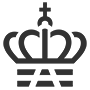 Navn: Ansøgning om Rutekompabilitetsattest for jernbanekøretøjer (RKA)	Version: 5 Dokumentejer: Alexander Michael Kjeldgaard Petersen (AMKP)Ændret: 12-07-2022	Ændret af: Alexander Michael Kjeldgaard Petersen (AMKP)	Jernbanesikkerhed: JaGodkendt: 12-07-2022	Godkendt af: Rikke Aarøe Carlsen (RCRC)	Side 1 af 3Dato:Ansøger:Ansøgning om rutekompatibilitetsattest for jernbanekøretøjer (RKA)Ansøgning om rutekompatibilitetsattest for jernbanekøretøjer (RKA)Ansøgning om rutekompatibilitetsattest for jernbanekøretøjer (RKA)MaterielejerKlik eller tryk her for at skrive tekst.Navn, adresse, telefonnummer og mailadresse.Ansvarlig for vedligeholdelsenKlik eller tryk her for at skrive tekst.Her anfører virksomheden eller den afdeling i virksomheden som er ansvarlig for vedligeholdelsen.EftersynsprotokolKlik eller tryk her for at skrive tekst.Dokumentation for udført eftersyn indenfor de seneste 12 mdr.MaterieltypeFabrikat: Klik eller tryk her for at skrive tekst.Her anføres fabrikat, model og/eller typenummer.Stel-/chassisnummerKlik eller tryk her for at skrive tekst.Køretøjets stelnummer eller produktionsnummer som er angivet af producenten.Skal være identisk i maskinens levetid.ÅrgangKlik eller tryk her for at skrive tekst.Produktionsår.Litra og nummerKlik eller tryk her for at skrive tekst.Køretøjets kendingsnummer som mærkes tydeligt på begge sider af maskinen.Banedanmark skal informeres hvis dette nummer ændres, f.eks. ved salg eller ombygning.Hvis køretøjet har et EVN nummer anføres dette.LængdeKlik eller tryk her for at skrive tekst.Opmålt totallængde i transportstilling.Max. hastighedKlik eller tryk her for at skrive tekst.Km/t.LøbeegenskaberKlik eller tryk her for at skrive tekst.EN 14033:1-2011 og EN 14363:2005MinimumskurveradiusKlik eller tryk her for at skrive tekst.Togvejsspor R=150m. Sidespor R=90m.HjulKlik eller tryk her for at skrive tekst.EN 15313Mindste hjuldiameterKlik eller tryk her for at skrive tekst.UIC 512,470 mm. (sporisolationer). 350 mm. (akseltæller, max 100km/t). (Hastighedsafhængighed jf. UIC790).TogdetekteringsanlægKlik eller tryk her for at skrive tekst.EN 50238, EN 50238.2003/prA.ProfilforholdKlik eller tryk her for at skrive tekst.Jf. AML pkt. 5.1.KortslutningsevneKlik eller tryk her for at skrive tekst.(UIC512) uden kortslutningsevne, SR og underliggende instrukser.Bremseart og evt. bremsevægt, G, P, R eller andetKlik eller tryk her for at skrive tekst.Her anføres hvis der bremses direkte med f.eks. skivebremse. Evt. togbremsesystem skal beskrives her.Egenvægt/totalvægtKlik eller tryk her for at skrive tekst.Hvis køretøjet er ændret i forhold til producentens standardudgave, vedlægges vejeskema som dokumentation for den angivne vægt.AkselafstandKlik eller tryk her for at skrive tekst.Min/max i.h.t. UIC512 0,90/17,50 m.Øvrige krav til akselafstand UIC 511.Maksimal afstand mellem aksel og vognendeKlik eller tryk her for at skrive tekst.4,20 m. (UIC 512).Største tilladte aksel-/ bogiecenterafstandKlik eller tryk her for at skrive tekst.AML pkt. 3.Mindste aksellastKlik eller tryk her for at skrive tekst.4,50 tons, særlige tilfælde 2,00 tons. (UIC512).Maksimal metervægtKlik eller tryk her for at skrive tekst.Summen af vognens taravægt og læssets vægt divideret med vognens længde. (AML pkt. 2.4).Maksimal aksellastKlik eller tryk her for at skrive tekst.Her oplyses den maksimale akselvægt som er oplyst på køretøjet. (AML pkt. 2.3).Strømaftager, mekaniske forholdKlik eller tryk her for at skrive tekst.I henhold til EN 50367, UIC 505-1, UIC 505-5 og UIC 506.Profil: EN 50367, (B3) 1950 mm.,(UIC 608 anlage 4a type 1)DS/EN 50206-1.Afstand mellem kulskinner min. 360 mm.UT-usædvanlige transporterKlik eller tryk her for at skrive tekst.UT:En forsendelse anses for at være en usædvanlig transport, hvis dens ydre dimensioner, vægt eller egenskaber giver anledning til særlige vanskeligheder, og derfor kun kan transporteres under særlige teknisk vilkår eller driftsbetingelser, som skal aftales på forhånd.Alle køretøjer, der skal køre på Banedanmarks infrastruktur, herunder infrastruktur ejet af Sund og Bælt, skal have en ibrugtagningstilladelse, transporttilladelse eller være mærket f.eks. med RIV/AVV, RIC, eller med tilladelsesraster (DSB/DK).UT-instruks kan ses på https://www.bane.dk/da/Jernbanev irksomhed